MEMORANDUM-ORDER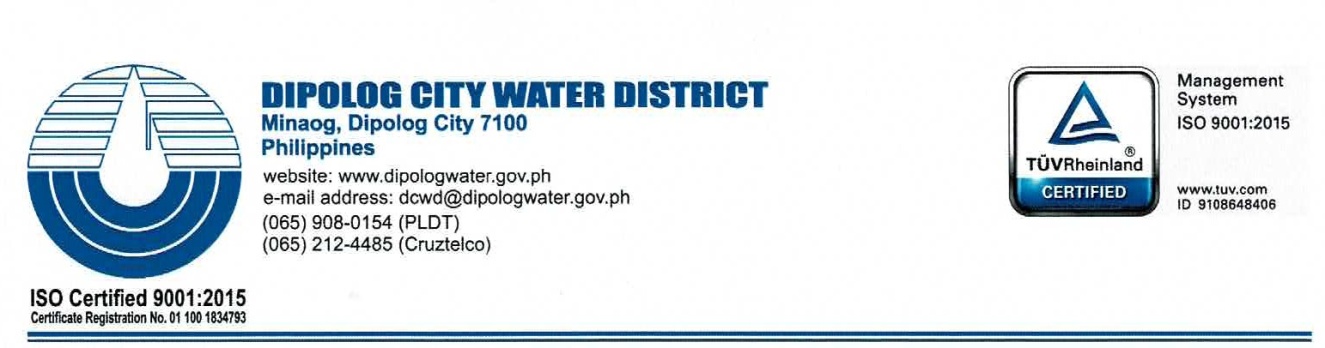 No. 18-42  Pursuant to CSC Resolution Nos. 1300455 & 150088 and in connection with the PBB requirements you are hereby directed to compose the  DCWD SALN Review and Compliance Committee with the following structure hereunder:	 	Ms. Gracella B. Paluca- Chairperson       	Ms. Cherry Lyn N. Dela Peña- Member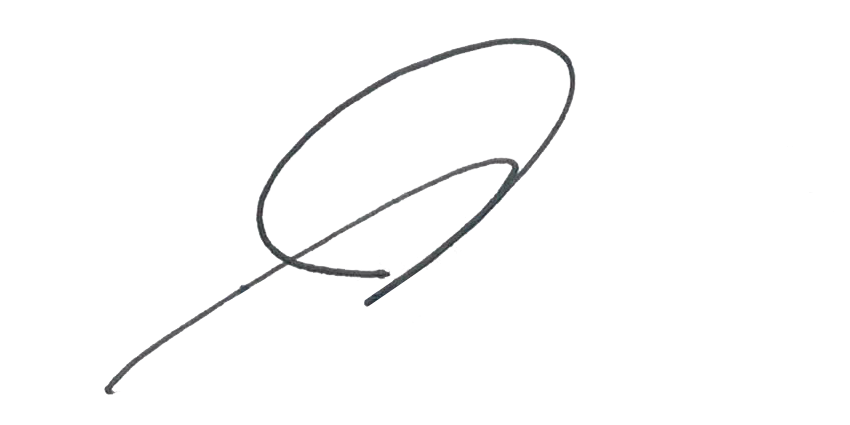   	           Ms. Janet R. Nadala- Member                 Ms. Genelyn O. Empeynado- Member         For your compliance.									ANDREW R. MORALLO						    General ManagerTO:Ms. Gracella B. Paluca; Ms. Cherry Lyn N. Dela Peña; Ms. Janet R. Nadala; Ms. Genelyn O. EmpeynadoSUBJECTDCWD SALN REVIEW & COMPLIANCE  COMMITTEEDATESept 24,2018